ZENITH تصل إلى آفاق بعيدة مع Defy El Primero 21 BLUEأدهشت Zenith العالم في عام 2017 من خلال إصدارها العظيم للطراز الجديد Zenith DEFY EL PRIMERO 21. A بوصفها صياغة جديدة لدقة وموثوقية الكرونومتر، تعد الساعة DEFY EL PRIMERO 21  تجسيداً حقيقياً لروح الابتكار، التي تميزت بها  Zenith‏ على مدار الـ 150 سنة الماضية. وقد تجسدت روعتها الطبيعية المُفعمة بالجمال والرقة من خلال الإصدار المتميز باللون الأزرق الأصلي الأنيق.في عام 1969، أطلقت Zenith الساعة El Primero، وهي أول ساعة كرونوغراف تعمل بآلية حركة ذات طارات عمودية أوتوماتيكية بالكامل ، والتي تتيح دقة من 1/10th  من الثانية. باعتباره تجسيداً مطلقاً للكمال وأسطورة تتربع على عرش عالم الساعات، وضع هذا الموديل الرائد معلماً جديداً في تاريخ صناعة الساعات لم يتم تخطيه – حتى الآن. وبعد مرور نصف قرن، عادت Zenith لتتحدى المفاهيم التقليدية من جديد ولتتجاوز كل الحدود القائمة لتقودنا  إلى عالم الدقة 1/‏100th  من الثانية. وكأسطورة تولد من جديد، تمثل Zenith DEFY EL PRIMERO 21 رمزا ساطعا في القرن 21 يستشرف مستقبلا مشرقا لعلامة تجارية ذات تراث عريق.وعندما  يتعلق الأمر بالابتكار، فإن إبداع Zenith لا يعرف الحدود تمثل الساعة Zenith DEFY EL PRIMERO 21 نقلة نوعية من حيث الأداء والتصميم الميكانيكي. وهي بذلك تنافس نفسها فقط. وتتمتع آلية الحركة، التي تمت ترقيتها حديثاً في هذه التحفة الفنية الفريدة من نوعها بتردد يبلغ 360,000 A/H (50 هرتز)، وهو ما يزيد بمقدار عشر مرات عن سلفها الشهيرة ‏El Primero ، وذلك بفضل توفيرها لدقة تقدر بقيمة 1/100th من الثانية. وتبرز الشاشة ذات التصميم الرائع تأثير هذا التردد المذهل: فالإطار الداخلي يزدان بتدريج من 1 إلى 100  th   يدور حوله عقرب الثواني بسرعة البرق تقدر بدورة في الثانية، ليقدم تأثيراً بصرياً غير مسبوق وتجربة زمنية متفردة لسعيد الحظ، الذي يرتدي هذه الساعة الفريدة من نوعها .  ولمواكبة اتجاهات الهندسة الحديثة وضمان الأداء المثالي، تم تحقيق هذه الدقة الميكانيكية المذهلة من خلال استخدام عدد قليل من المكونات ، والحد من الإعدادات المرهقة. وبالإضافة إلى تحسين الأداء  والبنية الميكانيكية بشكل كبير، فإن تصميم الموديل DEFY EL PRIMERO 21 ذي الكرونومتر Time LAB المعتمد مستوحى من سلفه، والذي يعود تاريخه إلى عام 1969. وتمتاز المينا المثقوبة القابعة داخل جسم ساعة من التيتانيوم من الدرجة 5 وبسُمك 44 مم  للموديل DEFY EL PRIMERO 21 بخلفية عصرية تتمتع بالسمات الرئيسية المميزة للموديل الأصلي الأسطوري: عقرب الثواني المرصع بالنجوم والعقارب الكبيرة المتألقة التي تحاكي شكل العصي وعلامات الوقت كلها عناصر تجسد بفخر واعتزاز المستقبل المشرق.ومن المفارقة العجيبة أن الكرونوميتر الأنيق والفعال TIMELAB‏ المعتمد في الموديل DEFY EL PRIMERO 21 BLUE يتميز بجسم مصنوع من التيتانيوم اللامع مع علامات وقت وعقارب مغطاة بطبقة متناغمة من الروديوم، مما يدخل السرور سريعا على من تقع عيناه عليه. المينا المثقوبة تضم مؤشرا أنيقا لاحتياطي طاقة الكرونوغراف عند موضع الساعة 12 بحيث تستقر الساعات والدقائق في المنتصف ، والثواني الصغيرة عند موضع الساعة 9 وعداد 60 ثانية الأسود عند موضع الساعة 6 وعداد 30 دقيقة الخاص بالعلامة التجارية DEFY EL PRIMERO 21 عند موضع الساعة 3، موزعة على اللوحة الرئيسية الزرقاء الفريدة من نوعها والتي تخطف الأبصار والأفئدة. لإرضاء كل الأذواق يتوفر الموديل DEFY EL PRIMERO 21 BLUE بثلاثة موديلات جذابة من السوار بدءا من سوار مطاطي أسود مغطى بطيقة من جلد التمساح الأزرق، والمطاط الأزرق المرن و المريح، أو التيتانيوم الرشيق والأنيق، وتتوفر كلها مع مشبك مزدوج قابل للطي من التينانيوم. وتلبي الساعة المتفردة احتياجات الرجل الأنيق العاشق لرياضة الغوص، وذلك بفضل احتياطي الطاقة السخي البالغ 50 ساعة والقدرة على مقاومة الماء حتى 100 متر.الساعة DEFY EL PRIMERO 21 BLUE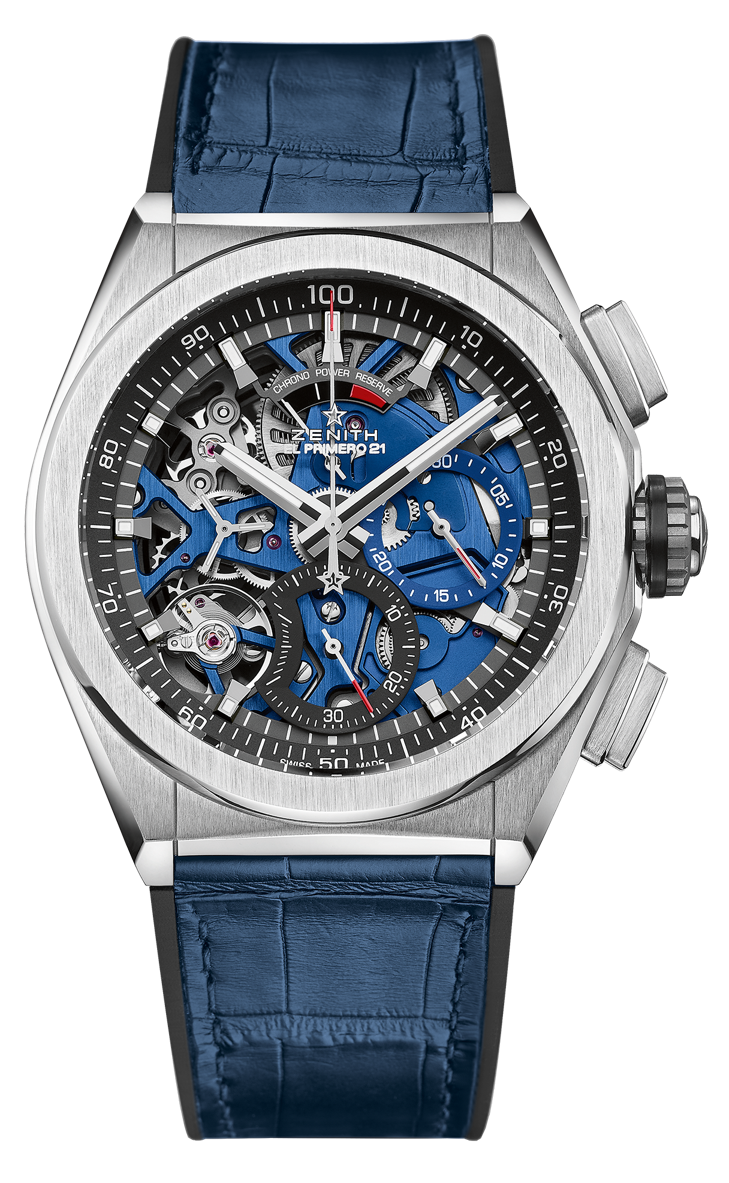 المواصفات الفنية
الكود المرجعي: 	‎95.9002.9004/78.R584نقاط تفردآلية حركة كرونوغراف جديدة بدقة 1/100 من الثانيةميزة ديناميكية فريدة وحصرية متمثلة في الدوران لفة واحدة في الثانيةهيكل مزدوج السلسلةميزان واحد للساعة (36,000 ذبذبة/ساعة - 5 هرتز)،ميزان واحد للكرونوغراف (360,000 ذبذبة/ساعة - 50 هرتز)كرونومتر TIME LAB معتمدآلية الحركة El Primero 9004 أوتوماتيكيةالكاليبر: 14¼``` (قطر: 32.80 مم)السُمك: 7.9 ممالمكونات: 293المجوهرات: 53التردد 36,000 ذبذبة/ساعة (5 هرتز)مخزون الطاقة يصل إلى 50 ساعة تقريبًاوزن متأرجح خاص مع تصميم "مستدير بلمعان الساتان الممشط"لوحة رئيسية زرقاءالوظائف وظائف كرونوغراف بدقة 1/100 من الثانيةمؤشر لمخزون الطاقة الخاص بالكرونوغراف عند الساعة 12عقرب الساعات والدقائق في المنتصفعقرب الثواني عند الساعة 9- عقرب الكرونوغراف المركزيعداد 30 دقيقة عند موضع الساعة 3عداد 60 ثانية عند موضع الساعة 6جسم الساعة والمينا والعقارب جسم من التيتانيوم الممشطالقطر: 44 ممقطر الفتحة: 35.5 ممالسُمك: 14.50 ممالكريستال: كريستال ياقوت مقبب، مطلي بطلاء غير عاكس من الجانبينظهر جسم الساعة: كريستال ياقوت شفافمقاومة الماء: 10 وحدات ضغط جويالمينا: ذات تصميم مثقوب مع عدادين بلونين مختلفينعلامات الوقت: مغطاة بطبقة من الروديوم متعددة الأوجه ومغطاة بطبقة من Super-LumiNova®العقارب: مغطاة بطبقة من الروديوم متعددة الأوجه ومغطاة بطبقة من Super-LumiNova®السوار والإبزيم مطاط أسود مغطى بطبقة زرقاء من جلد التمساحإبزيم مزدوج قابل للطي من التيتانيوم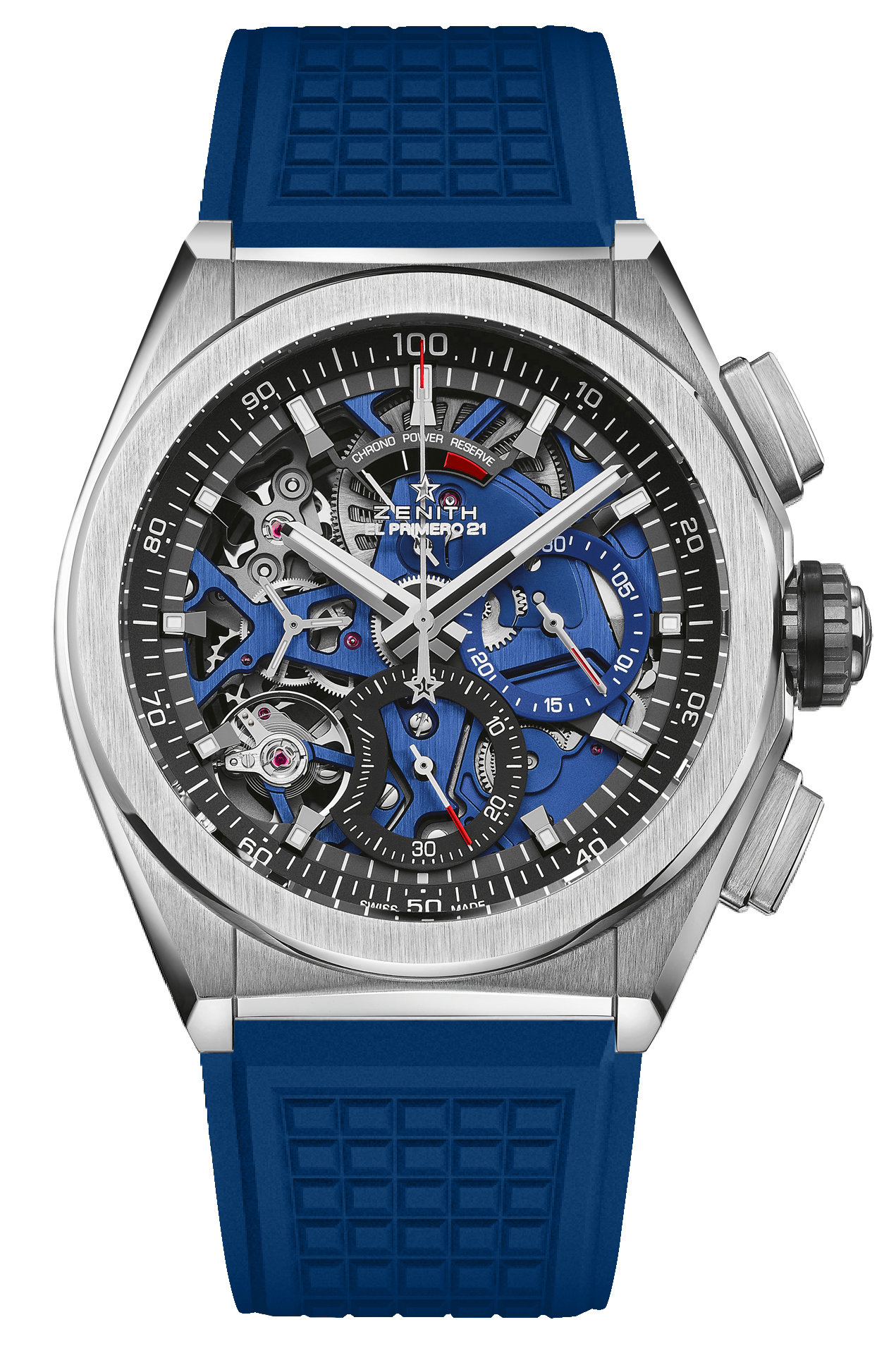 الساعة DEFY EL PRIMERO 21 BLUEالمواصفات الفنية
الكود المرجعي: 	‎95.9002.9004/78.R591نقاط تفردآلية حركة كرونوغراف جديدة بدقة 1/100 من الثانيةميزة ديناميكية فريدة وحصرية متمثلة في الدوران لفة واحدة في الثانيةهيكل مزدوج السلسلةميزان واحد للساعة (36,000 ذبذبة/ساعة - 5 هرتز)،ميزان واحد للكرونوغراف (360,000 ذبذبة/ساعة - 50 هرتز)كرونومتر TIME LAB معتمدآلية الحركة El Primero 9004 أوتوماتيكيةالكاليبر: 14¼``` (قطر: 32.80 مم)السُمك: 7.9 ممالمكونات: 293المجوهرات: 53التردد 36,000 ذبذبة/ساعة (5 هرتز)مخزون الطاقة يصل إلى 50 ساعة تقريبًاوزن متأرجح خاص مع تصميم "مستدير بلمعان الساتان الممشط"لوحة رئيسية زرقاءالوظائف وظائف كرونوغراف بدقة 1/100 من الثانيةمؤشر لمخزون الطاقة الخاص بالكرونوغراف عند الساعة 12عقرب الساعات والدقائق في المنتصفعقرب الثواني عند الساعة 9- عقرب الكرونوغراف المركزيعداد 30 دقيقة عند موضع الساعة 3عداد 60 ثانية عند موضع الساعة 6جسم الساعة والمينا والعقارب جسم من التيتانيوم الممشطالقطر: 44 ممقطر الفتحة: 35.5 ممالسُمك: 14.50 ممالكريستال: كريستال ياقوت مقبب، مطلي بطلاء غير عاكس من الجانبينظهر جسم الساعة: كريستال ياقوت شفافمقاومة الماء: 10 وحدات ضغط جويالمينا: ذات تصميم مثقوب مع عدادين بلونين مختلفينعلامات الوقت: مغطاة بطبقة من الروديوم، متعددة الأوجه ومغطاة بطبقة من Super-LumiNovaالعقارب: مغطاة بطبقة من الروديوم، متعددة الأوجه ومغطاة بطبقة من Super-LumiNovaالسوار والإبزيم مطاط أزرقمشبك مزدوج قابل للطي من التيتانيوم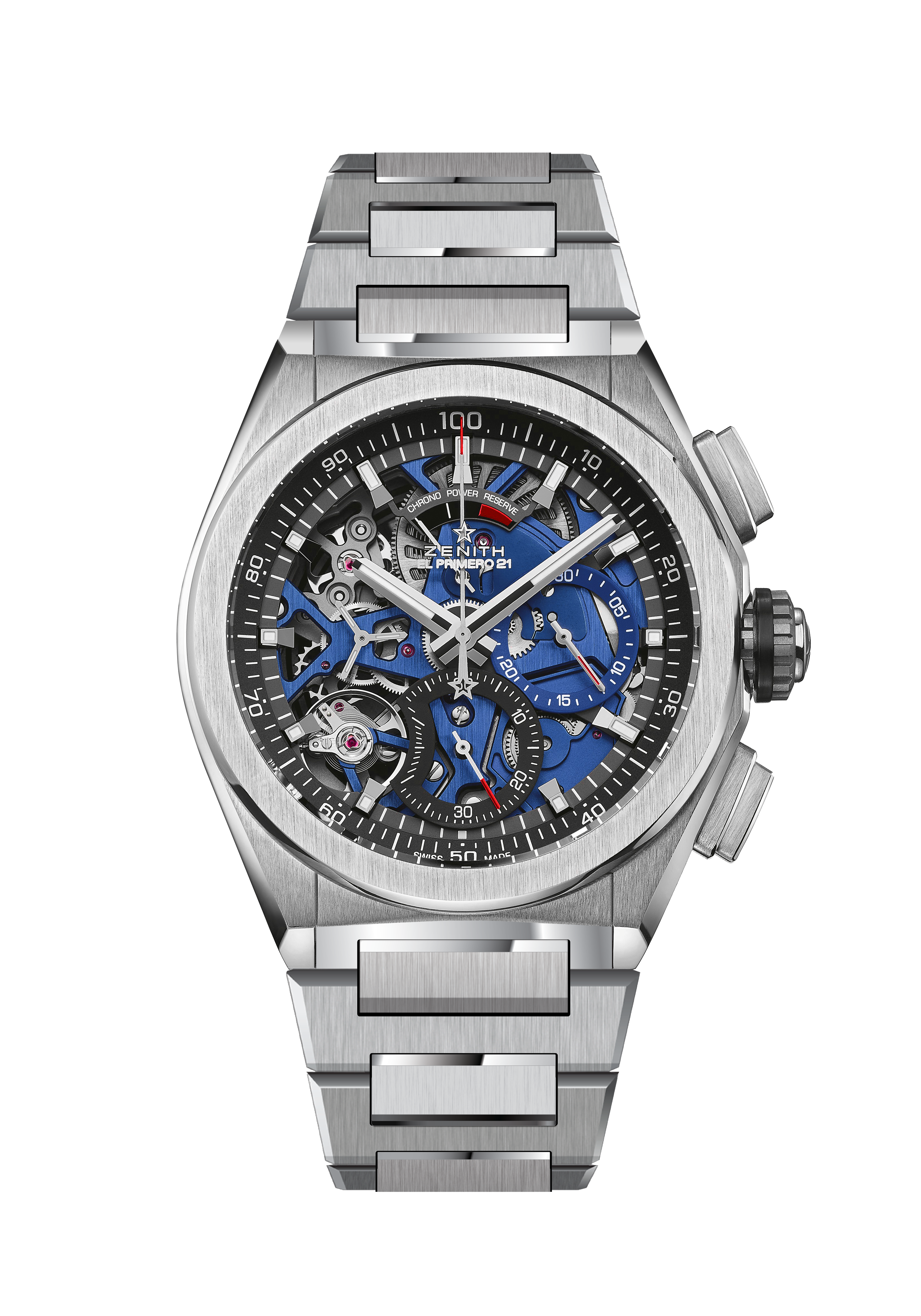 DEFY EL PRIMERO 21المواصفات الفنية
الكود المرجعي: 	95.9002.9004/78.M9000نقاط تفردآلية حركة كرونوغراف جديدة بدقة 1/100 من الثانيةميزة ديناميكية فريدة وحصرية متمثلة في الدوران لفة واحدة في الثانيةهيكل مزدوج السلسلةميزان واحد للساعة (36,000 ذبذبة/ساعة - 5 هرتز)،ميزان واحد للكرونوغراف (360,000 ذبذبة/ساعة - 50 هرتز)كرونومتر TIME LAB معتمدآلية الحركة El Primero 9004 أوتوماتيكيةالكاليبر: 14¼``` (قطر: 32.80 مم)السُمك: 7.9 ممالمكونات: 293المجوهرات: 53التردد 36,000 ذبذبة/ساعة (5 هرتز)مخزون الطاقة يصل إلى 50 ساعة تقريبًاوزن متأرجح خاص مع تصميم "مستدير بلمعان الساتان الممشط"لوحة رئيسية زرقاءالوظائف وظائف كرونوغراف بدقة 1/100 من الثانيةمؤشر لمخزون الطاقة الخاص بالكرونوغراف عند الساعة 12عقرب الساعات والدقائق في المنتصفعقرب الثواني عند الساعة 9- عقرب الكرونوغراف المركزيعداد 30 دقيقة عند موضع الساعة 3عداد 60 ثانية عند موضع الساعة 6جسم الساعة والمينا والعقارب جسم من التيتانيوم الممشطالقطر: 44 ممقطر الفتحة: 35.5 ممالسُمك: 14.50 ممالكريستال: كريستال ياقوت مقبب، مطلي بطلاء غير عاكس من الجانبينظهر جسم الساعة: كريستال ياقوت شفافمقاومة الماء: 10 وحدات ضغط جويالمينا: ذات تصميم مثقوب مع عدادين بلونين مختلفينعلامات الوقت: مغطاة بطبقة من الروديوم، متعددة الأوجه ومغطاة بطبقة من Super-LumiNovaالعقارب: مغطاة بطبقة من الروديوم، متعددة الأوجه ومغطاة بطبقة من Super-LumiNovaالسوار والإبزيم سوار من التيتانيوم